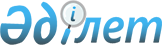 О внесении изменений в решение Узункольского районного маслихата от 29 декабря 2021 года № 97 "О бюджетах сел, сельских округов Узункольского района на 2022-2024 годы"Решение маслихата Узункольского района Костанайской области от 17 июня 2022 года № 156.
      Узункольский районный маслихат РЕШИЛ:
      1. Внести в решение Узункольского районного маслихата "О бюджете сел, сельских округов Узункольского района на 2022-2024 годы" от 29 декабря 2021 года № 97 следующие изменения:
      пункт 5 указанного решения изложить в новой редакции:
      "5. Утвердить бюджет Ершовского сельского округа на 2022-2024 годы согласно приложениям 4, 5 и 6 соответственно, в том числе на 2022 год в следующих объемах:
      1) доходы – 27357,0 тысяч тенге, в том числе по:
      налоговым поступлениям – 3008,0 тысяч тенге;
      неналоговым поступлениям – 0,0 тысяч тенге;
      поступлениям от продажи основного капитала – 0,0 тысяч тенге;
      поступлениям трансфертов – 24349,0 тысяч тенге;
      2) затраты – 29237,0 тысяч тенге;
      3) чистое бюджетное кредитование – 0,0 тысяч тенге, в том числе:
      бюджетные кредиты – 0,0 тысяч тенге;
      погашение бюджетных кредитов – 0,0 тысяч тенге;
      4) сальдо по операциям с финансовыми активами – 0,0 тысяч тенге;
      5) дефицит (профицит) бюджета – -1880,0 тысяч тенге;
      6) финансирование дефицита (использование профицита) бюджета – 1880,0 тысяч тенге.";
      пункт 13 указанного решения изложить в новой редакции:
      "13. Утвердить бюджет Новопокровского сельского округа на 2022-2024 годы согласно приложениям 10, 11 и 12 соответственно, в том числе на 2022 год в следующих объемах:
      1) доходы – 55667,9 тысяч тенге, в том числе по:
      налоговым поступлениям – 2238,0 тысяч тенге;
      неналоговым поступлениям – 49,0 тысяч тенге;
      поступлениям от продажи основного капитала – 0,0 тысяч тенге;
      поступлениям трансфертов – 53380,9 тысяч тенге;
      2) затраты – 56585,9 тысяч тенге;
      3) чистое бюджетное кредитование – 0,0 тысяч тенге, в том числе:
      бюджетные кредиты – 0,0 тысяч тенге;
      погашение бюджетных кредитов – 0,0 тысяч тенге;
      4) сальдо по операциям с финансовыми активами – 0,0 тысяч тенге;
      5) дефицит (профицит) бюджета – -918,0 тысяч тенге;
      6) финансирование дефицита (использование профицита) бюджета – 918,0 тысяч тенге.";
      пункт 17 указанного решения изложить в новой редакции:
      "17. Утвердить бюджет сельского округа Обаған на 2022-2024 годы согласно приложениям 13, 14 и 15 соответственно, в том числе на 2022 год в следующих объемах:
      1) доходы – 158399,0 тысяч тенге, в том числе по:
      налоговым поступлениям – 710,0 тысяч тенге;
      неналоговым поступлениям – 0,0 тысяч тенге;
      поступлениям от продажи основного капитала – 0,0 тысяч тенге;
      поступлениям трансфертов – 157689,0 тысяч тенге;
      2) затраты – 158699,0 тысяч тенге;
      3) чистое бюджетное кредитование – 0,0 тысяч тенге, в том числе:
      бюджетные кредиты – 0,0 тысяч тенге;
      погашение бюджетных кредитов – 0,0 тысяч тенге;
      4) сальдо по операциям с финансовыми активами – 0,0 тысяч тенге;
      5) дефицит (профицит) бюджета – -300,0 тысяч тенге;
      6) финансирование дефицита (использование профицита) бюджета – 300,0 тысяч тенге.";
      пункт 21 указанного решения изложить в новой редакции:
      "21. Утвердить бюджет Пресногорьковского сельского округа на 2022-2024 годы согласно приложениям 16, 17 и 18 соответственно, в том числе на 2022 год в следующих объемах:
      1) доходы – 56298,0 тысяч тенге, в том числе по:
      налоговым поступлениям – 5024,0 тысячи тенге;
      неналоговым поступлениям – 0,0 тысяч тенге;
      поступлениям от продажи основного капитала – 0,0 тысяч тенге;
      поступлениям трансфертов – 51274,0 тысячи тенге;
      2) затраты – 57412,0 тысячи тенге;
      3) чистое бюджетное кредитование – 0,0 тысяч тенге, в том числе:
      бюджетные кредиты – 0,0 тысяч тенге;
      погашение бюджетных кредитов – 0,0 тысяч тенге;
      4) сальдо по операциям с финансовыми активами – 0,0 тысяч тенге;
      5) дефицит (профицит) бюджета – -1114,0 тысяч тенге;
      6) финансирование дефицита (использование профицита) бюджета – 1114,0 тысяч тенге.";
      пункт 29 указанного решения изложить в новой редакции:
      "29. Утвердить бюджет села Сатай на 2022-2024 годы согласно приложениям 22, 23 и 24 соответственно, в том числе на 2022 год в следующих объемах:
      1) доходы – 24051,0 тысяча тенге, в том числе по:
      налоговым поступлениям – 1129,0 тысяч тенге;
      неналоговым поступлениям – 0,0 тысяч тенге;
      поступлениям от продажи основного капитала – 0,0 тысяч тенге;
      поступлениям трансфертов – 22922,0 тысячи тенге;
      2) затраты – 24243,0 тысячи тенге;
      3) чистое бюджетное кредитование – 0,0 тысяч тенге, в том числе:
      бюджетные кредиты – 0,0 тысяч тенге;
      погашение бюджетных кредитов – 0,0 тысяч тенге;
      4) сальдо по операциям с финансовыми активами – 0,0 тысяч тенге;
      5) дефицит (профицит) бюджета – -192,0 тысячи тенге;
      6) финансирование дефицита (использование профицита) бюджета – 192,0 тысячи тенге.";
      пункт 33 указанного решения изложить в новой редакции:
      "33. Утвердить бюджет села Троебратское на 2022-2024 годы согласно приложениям 25, 26 и 27 соответственно, в том числе на 2022 год в следующих объемах:
      1) доходы – 35906,0 тысяч тенге, в том числе по:
      налоговым поступлениям – 2525,0 тысяч тенге;
      неналоговым поступлениям – 0,0 тысяч тенге;
      поступлениям от продажи основного капитала – 0,0 тысяч тенге;
      поступлениям трансфертов – 33381,0 тысяча тенге;
      2) затраты – 36306,0 тысяч тенге;
      3) чистое бюджетное кредитование – 0,0 тысяч тенге, в том числе:
      бюджетные кредиты – 0,0 тысяч тенге;
      погашение бюджетных кредитов – 0,0 тысяч тенге;
      4) сальдо по операциям с финансовыми активами – 0,0 тысяч тенге;
      5) дефицит (профицит) бюджета – -400,0 тысяч тенге;
      6) финансирование дефицита (использование профицита) бюджета – 400,0 тысяч тенге.";
      пункт 41 указанного решения изложить в новой редакции:
      "41. Утвердить бюджет Узункольского сельского округа на 2022-2024 годы согласно приложениям 31, 32 и 33 соответственно, в том числе на 2022 год в следующих объемах:
      1) доходы – 218865,1 тысяч тенге, в том числе по:
      налоговым поступлениям – 23674,0 тысячи тенге;
      неналоговым поступлениям – 0,0 тысяч тенге;
      поступлениям от продажи основного капитала – 0,0 тысяч тенге;
      поступлениям трансфертов – 195191,1 тысяча тенге;
      2) затраты – 228495,1 тысяч тенге;
      3) чистое бюджетное кредитование – 0,0 тысяч тенге, в том числе:
      бюджетные кредиты – 0,0 тысяч тенге;
      погашение бюджетных кредитов – 0,0 тысяч тенге;
      4) сальдо по операциям с финансовыми активами – 0,0 тысяч тенге;
      5) дефицит (профицит) бюджета – -9630,0 тысяч тенге;
      6) финансирование дефицита (использование профицита) бюджета – 9630,0 тысяч тенге.";
      приложения 4, 10, 13, 16, 22, 25, 31 к указанному решению изложить в новой редакции согласно приложениям 1, 2, 3, 4, 5, 6, 7 к настоящему решению.
      2. Настоящее решение вводится в действие с 1 января 2022 года.
      СОГЛАСОВАНО
      Руководитель государственного
      учреждения "Отдел экономики
      и бюджетного планирования"
      ____________ Б. Займулдынова
      "17" июня 2022 года Бюджет Ершовского сельского округа на 2022 год Бюджет Новопокровского сельского округа на 2022 год Бюджет сельского округа Обаған на 2022 год Бюджет Пресногорьковского сельского округа на 2022 год Бюджет села Сатай на 2022 год Бюджет села Троебратское на 2022 год Бюджет Узункольского сельского округа на 2022 год
					© 2012. РГП на ПХВ «Институт законодательства и правовой информации Республики Казахстан» Министерства юстиции Республики Казахстан
				
      Временно исполняющий обязанности

      секретаря районного маслихата 

Н. Булатов
Приложение 1к решению маслихатаот "17" июня 2022 года№ 156Приложение 4к решению маслихатаот "29" декабря 2021 года№ 97
Категория
Категория
Категория
Категория
Категория
Сумма, тысяч тенге
Класс 
Класс 
Класс 
Класс 
Сумма, тысяч тенге
Подкласс
Подкласс
Подкласс
Сумма, тысяч тенге
НАИМЕНОВАНИЕ
Сумма, тысяч тенге
I. Доходы
27357,0
1
Налоговые поступления
3008,0
04
Налоги на собственность
3008,0
1
Налоги на имущество
345,0
3
Земельный налог
13,0
4
Налог на транспортные средства
2650,0
4
Поступления трансфертов 
24349,0
02
Трансферты из вышестоящих органов государственного управления
24349,0
3
Трансферты из районного (города областного значения) бюджета
24349,0
Функциональная группа 
Функциональная группа 
Функциональная группа 
Функциональная группа 
Функциональная группа 
Сумма, тысяч тенге
Функциональная подгруппа 
Функциональная подгруппа 
Функциональная подгруппа 
Функциональная подгруппа 
Сумма, тысяч тенге
Администратор бюджетных программ 
Администратор бюджетных программ 
Администратор бюджетных программ 
Сумма, тысяч тенге
Программа
Программа
Сумма, тысяч тенге
НАИМЕНОВАНИЕ
Сумма, тысяч тенге
II. Затраты
29237,0
01
Государственные услуги общего характера
23363,0
1
Представительные, исполнительные и другие органы, выполняющие общие функции государственного управления
23363,0
124
Аппарат акима города районного значения, села, поселка, сельского округа
23363,0
001
Услуги по обеспечению деятельности акима города районного значения, села, поселка, сельского округа
23363,0
07
Жилищно-коммунальное хозяйство
4204,0
3
Благоустройство населенных пунктов
4204,0
124
Аппарат акима города районного значения, села, поселка, сельского округа
4204,0
008
Освещение улиц в населенных пунктах
1773,0
011
Благоустройство и озеленение населенных пунктов
2431,0
12
Транспорт и коммуникации
1670,0
1
Автомобильный транспорт
1670,0
124
Аппарат акима города районного значения, села, поселка, сельского округа
1670,0
013
Обеспечение функционирования автомобильных дорог в городах районного значения, селах, поселках, сельских округах
1670,0
III. Чистое бюджетное кредитование
0,0
IV. Сальдо по операциям с финансовыми активами
0,0
V. Дефицит (профицит) бюджета
-1880,0
VI. Финансирование дефицита (использование профицита) бюджета
1880,0Приложение 2к решению маслихатаот "17" июня 2022 года№ 156Приложение 10к решению маслихатаот "29" декабря 2021 года№ 97
Категория
Категория
Категория
Категория
Категория
Сумма, тысяч тенге
Класс 
Класс 
Класс 
Класс 
Сумма, тысяч тенге
Подкласс
Подкласс
Подкласс
Сумма, тысяч тенге
НАИМЕНОВАНИЕ
Сумма, тысяч тенге
I. Доходы
55667,9
1
Налоговые поступления
2238,0
04
Налоги на собственность
2238,0
1
Налоги на имущество
90,0
3
Земельный налог
180,0
4
Налог на транспортные средства
2058,0
2
Неналоговые поступления
49,0
01
Доходы от государственной собственности
49,0
5
Доходы от аренды имущества, находящегося в государственной собственности
49,0
4
Поступления трансфертов 
53380,9
02
Трансферты из вышестоящих органов государственного управления
53380,9
3
Трансферты из районного (города областного значения) бюджета
53380,9
Функциональная группа 
Функциональная группа 
Функциональная группа 
Функциональная группа 
Функциональная группа 
Сумма, тысяч тенге
Функциональная подгруппа 
Функциональная подгруппа 
Функциональная подгруппа 
Функциональная подгруппа 
Сумма, тысяч тенге
Администратор бюджетных программ 
Администратор бюджетных программ 
Администратор бюджетных программ 
Сумма, тысяч тенге
Программа
Программа
Сумма, тысяч тенге
НАИМЕНОВАНИЕ
Сумма, тысяч тенге
II. Затраты
56585,9
01
Государственные услуги общего характера
26066,0
1
Представительные, исполнительные и другие органы, выполняющие общие функции государственного управления
26066,0
124
Аппарат акима города районного значения, села, поселка, сельского округа
26066,0
001
Услуги по обеспечению деятельности акима города районного значения, села, поселка, сельского округа
26066,0
07
Жилищно-коммунальное хозяйство
4512,0
3
Благоустройство населенных пунктов
4512,0
124
Аппарат акима города районного значения, села, поселка, сельского округа
4512,0
008
Освещение улиц в населенных пунктах
3860,0
011
Благоустройство и озеленение населенных пунктов
652,0
12
Транспорт и коммуникации
26007,9
1
Автомобильный транспорт
26007,9
124
Аппарат акима города районного значения, села, поселка, сельского округа
26007,9
013
Обеспечение функционирования автомобильных дорог в городах районного значения, селах, поселках, сельских округах
1670,0
045
Капитальный и средний ремонт автомобильных дорог в городах районного значения, селах, поселках, сельских округах
24337,9
III. Чистое бюджетное кредитование
0,0
IV. Сальдо по операциям с финансовыми активами
0,0
V. Дефицит (профицит) бюджета
-918,0
VI. Финансирование дефицита (использование профицита) бюджета
918,0Приложение 3к решению маслихатаот "17" июня 2022 года№ 156Приложение 13к решению маслихатаот "29" декабря 2021 года№ 97
Категория
Категория
Категория
Категория
Категория
Сумма, тысяч тенге
Класс 
Класс 
Класс 
Класс 
Сумма, тысяч тенге
Подкласс
Подкласс
Подкласс
Сумма, тысяч тенге
НАИМЕНОВАНИЕ
Сумма, тысяч тенге
I. Доходы
158399,0
1
Налоговые поступления
710,0
04
Налоги на собственность
710,0
1
Налоги на имущество
120,0
4
Налог на транспортные средства
590,0
4
Поступления трансфертов 
157689,0
02
Трансферты из вышестоящих органов государственного управления
157689,0
3
Трансферты из районного (города областного значения) бюджета
157689,0
Функциональная группа 
Функциональная группа 
Функциональная группа 
Функциональная группа 
Функциональная группа 
Сумма, тысяч тенге
Функциональная подгруппа 
Функциональная подгруппа 
Функциональная подгруппа 
Функциональная подгруппа 
Сумма, тысяч тенге
Администратор бюджетных программ 
Администратор бюджетных программ 
Администратор бюджетных программ 
Сумма, тысяч тенге
Программа
Программа
Сумма, тысяч тенге
НАИМЕНОВАНИЕ
Сумма, тысяч тенге
II. Затраты
158699,0
01
Государственные услуги общего характера
21641,0
1
Представительные, исполнительные и другие органы, выполняющие общие функции государственного управления
21641,0
124
Аппарат акима города районного значения, села, поселка, сельского округа
21641,0
001
Услуги по обеспечению деятельности акима города районного значения, села, поселка, сельского округа
21641,0
07
Жилищно-коммунальное хозяйство
14765,0
3
Благоустройство населенных пунктов
14765,0
124
Аппарат акима города районного значения, села, поселка, сельского округа
14765,0
008
Освещение улиц в населенных пунктах
821,0
011
Благоустройство и озеленение населенных пунктов
13944,0
12
Транспорт и коммуникации
4080,0
1
Автомобильный транспорт
4080,0
124
Аппарат акима города районного значения, села, поселка, сельского округа
4080,0
013
Обеспечение функционирования автомобильных дорог в городах районного значения, селах, поселках, сельских округах
4080,0
13
Прочие
118213,0
9
Прочие
118213,0
124
Аппарат акима города районного значения, села, поселка, сельского округа
118213,0
057
Реализация мероприятий по социальной и инженерной инфраструктуре в сельских населенных пунктах в рамках проекта "Ауыл-Ел бесігі"
118213,0
III. Чистое бюджетное кредитование
0,0
IV. Сальдо по операциям с финансовыми активами
0,0
V. Дефицит (профицит) бюджета
-300,0
VI. Финансирование дефицита (использование профицита) бюджета
300,0Приложение 4к решению маслихатаот "17" июня 2022 года№ 156Приложение 16к решению маслихатаот "29" декабря 2021 года№ 97
Категория
Категория
Категория
Категория
Категория
Сумма, тысяч тенге
Класс 
Класс 
Класс 
Класс 
Сумма, тысяч тенге
Подкласс
Подкласс
Подкласс
Сумма, тысяч тенге
НАИМЕНОВАНИЕ
Сумма, тысяч тенге
I. Доходы
56298,0
1
Налоговые поступления
5024,0
01
Подоходный налог
300,0
2
Индивидуальный подоходный налог
300,0
04
Налоги на собственность
4724,0
1
Налоги на имущество
300,0
3
Земельный налог
201,0
4
Налог на транспортные средства
4223,0
4
Поступления трансфертов 
51274,0
02
Трансферты из вышестоящих органов государственного управления
51274,0
3
Трансферты из районного (города областного значения) бюджета
51274,0
Функциональная группа 
Функциональная группа 
Функциональная группа 
Функциональная группа 
Функциональная группа 
Сумма, тысяч тенге
Функциональная подгруппа 
Функциональная подгруппа 
Функциональная подгруппа 
Функциональная подгруппа 
Сумма, тысяч тенге
Администратор бюджетных программ 
Администратор бюджетных программ 
Администратор бюджетных программ 
Сумма, тысяч тенге
Программа
Программа
Сумма, тысяч тенге
НАИМЕНОВАНИЕ
Сумма, тысяч тенге
II. Затраты
57412,0
01
Государственные услуги общего характера
32479,0
1
Представительные, исполнительные и другие органы, выполняющие общие функции государственного управления
32479,0
124
Аппарат акима города районного значения, села, поселка, сельского округа
32479,0
001
Услуги по обеспечению деятельности акима города районного значения, села, поселка, сельского округа
32479,0
07
Жилищно-коммунальное хозяйство
21010,0
3
Благоустройство населенных пунктов
21010,0
124
Аппарат акима города районного значения, села, поселка, сельского округа
21010,0
008
Освещение улиц в населенных пунктах
2077,0
011
Благоустройство и озеленение населенных пунктов
18933,0
12
Транспорт и коммуникации
3923,0
1
Автомобильный транспорт
3923,0
124
Аппарат акима города районного значения, села, поселка, сельского округа
3923,0
013
Обеспечение функционирования автомобильных дорог в городах районного значения, селах, поселках, сельских округах
3923,0
III. Чистое бюджетное кредитование
0,0
IV. Сальдо по операциям с финансовыми активами
0,0
V. Дефицит (профицит) бюджета
-1114,0
VI. Финансирование дефицита (использование профицита) бюджета
1114,0Приложение 5к решению маслихатаот "17" июня 2022 года№ 156Приложение 22к решению маслихатаот "29" декабря 2021 года№ 97
Категория
Категория
Категория
Категория
Категория
Сумма, тысяч тенге
Класс 
Класс 
Класс 
Класс 
Сумма, тысяч тенге
Подкласс
Подкласс
Подкласс
Сумма, тысяч тенге
НАИМЕНОВАНИЕ
Сумма, тысяч тенге
I. Доходы
24051,0
1
Налоговые поступления
1129,0
01
Подоходный налог
60,0
2
Индивидуальный подоходный налог
60,0
04
Налоги на собственность
1069,0
1
Налоги на имущество
55,0
3
Земельный налог
41,0
4
Налог на транспортные средства
973,0
4
Поступления трансфертов 
22922,0
02
Трансферты из вышестоящих органов государственного управления
22922,0
3
Трансферты из районного (города областного значения) бюджета
22922,0
Функциональная группа 
Функциональная группа 
Функциональная группа 
Функциональная группа 
Функциональная группа 
Сумма, тысяч тенге
Функциональная подгруппа 
Функциональная подгруппа 
Функциональная подгруппа 
Функциональная подгруппа 
Сумма, тысяч тенге
Администратор бюджетных программ 
Администратор бюджетных программ 
Администратор бюджетных программ 
Сумма, тысяч тенге
Программа
Программа
Сумма, тысяч тенге
НАИМЕНОВАНИЕ
Сумма, тысяч тенге
II. Затраты
24243,0
01
Государственные услуги общего характера
22486,0
1
Представительные, исполнительные и другие органы, выполняющие общие функции государственного управления
22486,0
124
Аппарат акима города районного значения, села, поселка, сельского округа
22486,0
001
Услуги по обеспечению деятельности акима города районного значения, села, поселка, сельского округа
22486,0
07
Жилищно-коммунальное хозяйство
1006,0
3
Благоустройство населенных пунктов
1006,0
124
Аппарат акима города районного значения, села, поселка, сельского округа
1006,0
008
Освещение улиц в населенных пунктах
797,0
011
Благоустройство и озеленение населенных пунктов
209,0
12
Транспорт и коммуникации
751,0
1
Автомобильный транспорт
751,0
124
Аппарат акима города районного значения, села, поселка, сельского округа
751,0
013
Обеспечение функционирования автомобильных дорог в городах районного значения, селах, поселках, сельских округах
751,0
III. Чистое бюджетное кредитование
0,0
IV. Сальдо по операциям с финансовыми активами
0,0
V. Дефицит (профицит) бюджета
-192,0
VI. Финансирование дефицита (использование профицита) бюджета
192,0Приложение 6к решению маслихатаот "17" июня 2022 года№ 156Приложение 25к решению маслихатаот "29" декабря 2021 года№ 97
Категория
Категория
Категория
Категория
Категория
Сумма, тысяч тенге
Класс 
Класс 
Класс 
Класс 
Сумма, тысяч тенге
Подкласс
Подкласс
Подкласс
Сумма, тысяч тенге
НАИМЕНОВАНИЕ
Сумма, тысяч тенге
I. Доходы
35906,0
1
Налоговые поступления
2525,0
04
Налоги на собственность
2525,0
1
Налоги на имущество
200,0
3
Земельный налог
197,0
4
Налог на транспортные средства
2128,0
4
Поступления трансфертов 
33381,0
02
Трансферты из вышестоящих органов государственного управления
33381,0
3
Трансферты из районного (города областного значения) бюджета
33381,0
Функциональная группа 
Функциональная группа 
Функциональная группа 
Функциональная группа 
Функциональная группа 
Сумма, тысяч тенге
Функциональная подгруппа 
Функциональная подгруппа 
Функциональная подгруппа 
Функциональная подгруппа 
Сумма, тысяч тенге
Администратор бюджетных программ 
Администратор бюджетных программ 
Администратор бюджетных программ 
Сумма, тысяч тенге
Программа
Программа
Сумма, тысяч тенге
НАИМЕНОВАНИЕ
Сумма, тысяч тенге
II. Затраты
36306,0
01
Государственные услуги общего характера
27322,0
1
Представительные, исполнительные и другие органы, выполняющие общие функции государственного управления
27322,0
124
Аппарат акима города районного значения, села, поселка, сельского округа
27322,0
001
Услуги по обеспечению деятельности акима города районного значения, села, поселка, сельского округа
27322,0
07
Жилищно-коммунальное хозяйство
7481,0
3
Благоустройство населенных пунктов
7481,0
124
Аппарат акима города районного значения, села, поселка, сельского округа
7481,0
008
Освещение улиц в населенных пунктах
6442,0
011
Благоустройство и озеленение населенных пунктов
1039,0
12
Транспорт и коммуникации
1503,0
1
Автомобильный транспорт
1503,0
124
Аппарат акима города районного значения, села, поселка, сельского округа
1503,0
013
Обеспечение функционирования автомобильных дорог в городах районного значения, селах, поселках, сельских округах
1503,0
III. Чистое бюджетное кредитование
0,0
IV. Сальдо по операциям с финансовыми активами
0,0
V. Дефицит (профицит) бюджета
-400,0
VI. Финансирование дефицита (использование профицита) бюджета
400,0Приложение 7к решению маслихатаот "17" июня 2022 года№ 156Приложение 31к решению маслихатаот "29" декабря 2021 года№ 97
Категория
Категория
Категория
Категория
Категория
Сумма, тысяч тенге
Класс 
Класс 
Класс 
Класс 
Сумма, тысяч тенге
Подкласс
Подкласс
Подкласс
Сумма, тысяч тенге
НАИМЕНОВАНИЕ
Сумма, тысяч тенге
I. Доходы
218865,1
1
Налоговые поступления
23674,0
01
Подоходный налог
3400,0
2
Индивидуальный подоходный налог
3400,0
04
Налоги на собственность
20236,0
1
Налоги на имущество
750,0
3
Земельный налог
686,0
4
Налог на транспортные средства
18800,0
05
Внутренние налоги на товары, работы и услуги
38,0
4
Сборы за ведение предпринимательской и профессиональной деятельности
38,0
4
Поступления трансфертов 
195191,1
02
Трансферты из вышестоящих органов государственного управления
195191,1
3
Трансферты из районного (города областного значения) бюджета
195191,1
Функциональная группа 
Функциональная группа 
Функциональная группа 
Функциональная группа 
Функциональная группа 
Сумма, тысяч тенге
Функциональная подгруппа 
Функциональная подгруппа 
Функциональная подгруппа 
Функциональная подгруппа 
Сумма, тысяч тенге
Администратор бюджетных программ 
Администратор бюджетных программ 
Администратор бюджетных программ 
Сумма, тысяч тенге
Программа
Программа
Сумма, тысяч тенге
НАИМЕНОВАНИЕ
Сумма, тысяч тенге
II. Затраты
228495,1
01
Государственные услуги общего характера
52495,0
1
Представительные, исполнительные и другие органы, выполняющие общие функции государственного управления
52495,0
124
Аппарат акима города районного значения, села, поселка, сельского округа
52495,0
001
Услуги по обеспечению деятельности акима города районного значения, села, поселка, сельского округа
43405,0
022
Капитальные расходы государственного органа
9090,0
07
Жилищно-коммунальное хозяйство
83287,0
3
Благоустройство населенных пунктов
83287,0
124
Аппарат акима города районного значения, села, поселка, сельского округа
83287,0
008
Освещение улиц в населенных пунктах
41697,0
011
Благоустройство и озеленение населенных пунктов
41590,0
12
Транспорт и коммуникации
92713,1
1
Автомобильный транспорт
92713,1
124
Аппарат акима города районного значения, села, поселка, сельского округа
92713,1
013
Обеспечение функционирования автомобильных дорог в городах районного значения, селах, поселках, сельских округах
46079,1
045
Капитальный и средний ремонт автомобильных дорог в городах районного значения, селах, поселках, сельских округах
46634,0
III. Чистое бюджетное кредитование
0,0
IV. Сальдо по операциям с финансовыми активами
0,0
V. Дефицит (профицит) бюджета
-9630,0
VI. Финансирование дефицита (использование профицита) бюджета
9630,0